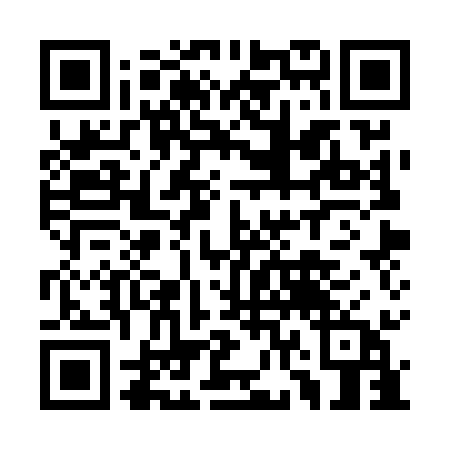 Prayer times for Sarajevo, Bosnia-HerzegovinaWed 1 May 2024 - Fri 31 May 2024High Latitude Method: NonePrayer Calculation Method: Muslim World LeagueAsar Calculation Method: ShafiPrayer times provided by https://www.salahtimes.comDateDayFajrSunriseDhuhrAsrMaghribIsha1Wed3:445:3812:434:387:509:362Thu3:425:3612:434:397:519:383Fri3:405:3512:434:397:529:404Sat3:385:3412:434:407:539:425Sun3:365:3212:434:407:549:436Mon3:345:3112:434:407:569:457Tue3:325:3012:434:417:579:478Wed3:305:2912:434:417:589:499Thu3:285:2712:434:427:599:5110Fri3:265:2612:434:428:009:5211Sat3:245:2512:434:428:019:5412Sun3:225:2412:434:438:029:5613Mon3:205:2312:434:438:039:5814Tue3:185:2112:434:438:059:5915Wed3:175:2012:434:448:0610:0116Thu3:155:1912:434:448:0710:0317Fri3:135:1812:434:448:0810:0518Sat3:115:1712:434:458:0910:0619Sun3:095:1612:434:458:1010:0820Mon3:085:1512:434:458:1110:1021Tue3:065:1512:434:468:1210:1222Wed3:045:1412:434:468:1310:1323Thu3:035:1312:434:478:1410:1524Fri3:015:1212:434:478:1510:1725Sat3:005:1112:434:478:1610:1826Sun2:585:1112:444:488:1710:2027Mon2:575:1012:444:488:1810:2128Tue2:555:0912:444:488:1910:2329Wed2:545:0912:444:498:2010:2430Thu2:535:0812:444:498:2010:2631Fri2:515:0712:444:498:2110:27